附件1：                     获取文件登记表附件2：                     法定代表人授权委托书致：招标人、招标代理机构    投标人名称 ，中华人民共和国合法企业，法定地址：                。法定代表人           特授权            代表我公司全权办理 项目名称/标段名称 、采购编号 项目的获取文件、投标、谈判、签约、执行等具体工作，并签署全部有关的文件、协议及合同。我公司对被授权人签署的所有文件、协议及合同负全部责任。委托期限：      天 ，被授权人不得转授权。授权人签名：                            被授权人签名：               			     投标人名称     （盖公章）                                                                 日期：20    年     月     日法定代表人身份证明投标人名称：                        姓名：                性别：        年龄：        职务：        系                        （投标人名称）的法定代表人。特此证明。投标人：       	（盖单位章）      年      月      日附件3：基本账户说明投标人名称：                                 法定代表人：                                 基本账户开户银行：                           基本账户账号：                               特此证明。投标人：          	（盖单位章）      年      月      日采购编号/标段编号：项目名称：投标人全称：投标人联系人：联系人手机号：
（保证电话畅通）电子邮箱：特别提示：
一、请认真填写以上信息确保信息完整无误，如因投标人填写信息有误导致其投标失败的任何后果及损失投标人自负。
二、投标人获取招标文件时所提供资料保证真实有效，不允许提供虚假资料。如发现提供虚假资料，我司有权向相关部门举报，追求其相关法律行政责任。                                
            投标人：                                （盖章）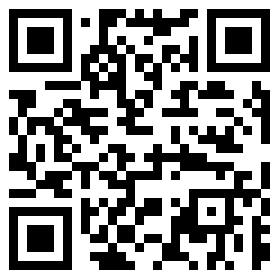             授权人代表或法人：                      （签字）
                              
                时间：     年    月    日特别提示：
一、请认真填写以上信息确保信息完整无误，如因投标人填写信息有误导致其投标失败的任何后果及损失投标人自负。
二、投标人获取招标文件时所提供资料保证真实有效，不允许提供虚假资料。如发现提供虚假资料，我司有权向相关部门举报，追求其相关法律行政责任。                                
            投标人：                                （盖章）            授权人代表或法人：                      （签字）
                              
                时间：     年    月    日特别提示：
一、请认真填写以上信息确保信息完整无误，如因投标人填写信息有误导致其投标失败的任何后果及损失投标人自负。
二、投标人获取招标文件时所提供资料保证真实有效，不允许提供虚假资料。如发现提供虚假资料，我司有权向相关部门举报，追求其相关法律行政责任。                                
            投标人：                                （盖章）            授权人代表或法人：                      （签字）
                              
                时间：     年    月    日特别提示：
一、请认真填写以上信息确保信息完整无误，如因投标人填写信息有误导致其投标失败的任何后果及损失投标人自负。
二、投标人获取招标文件时所提供资料保证真实有效，不允许提供虚假资料。如发现提供虚假资料，我司有权向相关部门举报，追求其相关法律行政责任。                                
            投标人：                                （盖章）            授权人代表或法人：                      （签字）
                              
                时间：     年    月    日授权人身份证扫描件正面                        投标人授权人身份证扫描件背面公章被授权人身份证扫描件正面被授权人身份证扫描件背面法定代表人身份证扫描件正面法定代表人身份证扫描件背面